     СТОЛИЧНА ОБЩИНА – РАЙОН “НАДЕЖДА” 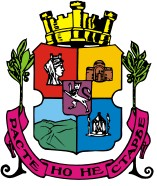 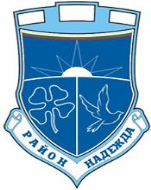                         гр.София 1220, ул. “Кирил Дрангов” № 55, тел. 495-11-49, факс 02/837-64-65www.so-nadejda.com; e-mail: info@so-nadejda.comП Р О Т О К О ЛЗа поставяне на информационното табло за обявления в административната сграда на Столична община – район „Надежда”, с адрес: гр. София, ж.к. „Надежда”, ул. „Кирил Дрангов” № 55,  във връзка  със Заповед №РНД19-РА50-43 / 23.10.2019 г. на Гл. архитект на СО – район „Надежда”  е допуснато изменение на действащ подробен устройствен план /ПУП/- Изменение на план за регулация и застрояване /ИПРЗ/– за УПИ XIII-88,89,90,91 и УПИ XII-92 , кв.88, м. “Надежда 2б”, СО – район „Надежда“, като се обособяват нов УПИ XIII-88,89,90 и нов УПИ XII-91,92, кв.88, м. “Надежда 2б”, СО – район „Надежда“    Днес, 23.10.2019г.  арх. Нели Станева- главен специалист „Устройство на територията“ при СО – район „Надежда” и Цветелина Тодорова – старши специалист в отдел „Устройство на територията“ при Столична община – район „Надежда” поставиха на информационното табло за обявления в административната сграда на Столична община – район „Надежда”, с адрес: гр. София, ж.к. „Надежда”, ул. „Кирил Дрангов” № 55 във връзка със Заповед №РНД19-РА50-43 / 23.10.2019 г. на Гл. архитект на СО – район „Надежда”  е допуснато изменение на действащ подробен устройствен план /ПУП/- Изменение на план за регулация и застрояване /ИПРЗ/– за УПИ XIII-88,89,90,91 и УПИ XII-92 , кв.88, м. “Надежда 2б”, СО – район „Надежда“, като се обособяват нов УПИ XIII-88,89,90 и нов УПИ XII-91,92, кв.88, м. “Надежда 2б”, СО – район „Надежда“                  Съгласно изискванията по реда на чл. 124, ал.2  от ЗУТ  заповедта, поставена на информационното табло на 23.10.2019 г.  и на сайта на района www.so-nadejda.com в раздел „Съобщения“ , ще  стои в продължение на 14 дни. 1. арх. Нели Станева главен специалист „УТ“ при СО – район „Надежда“………………………….2. Цветелина Тодорова старши специалист „УТ“ при СО- район „Надежда“……………………………